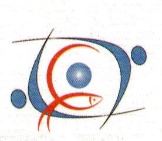 Bil. Mesyuarat:		Mesyuarat Jawatankuasa Sebut Harga Peringkat Ahli-Ahli Korporasi KO-NELAYAN Kali Ke-4/2023Tarikh Mesyuarat:	08 Ogos 2023Bil.Tajuk Sebut HargaNama Syarikat Yang BerjayaHarga TawaranTempoh Siap1.Cadangan Kerja Pengubahsuaian Pejabat KO-NELAYAN Wilayah Pantai Barat di Bangunan Benoni Commercial Center, Papar secara Reka Dan Bina.Ruj. Sebutharga:  KONEL(HQ)(S)300-0/2 NO.15/2023USAHA MAJU ENTERPRISEKg. Bangkalalak, 89808 Beaufort, Sabah.RM 67,920.005 Minggu2.Cadangan Membekal dan Memasang 3 set Sistem Akuarium di Pusat Ikan Hiasan KO-NELAYAN Sabah, Kg. Kaiduan, Papar.Ruj. Sebutharga:  KONEL(HQ)(S)300-0/2 NO.16/2023ONE MEGA ENTERPRISELot 7, Block A, Ground Floor, Lorong Canai 1, Chanyai Villa, 88450 Kota Kinabalu.RM 95,844.0045 Hari3.Cadangan Membekal, Menghantar, Memasang, Menguji Lari dan Menyelenggara (Dalam Tempoh Jaminan) Peralatan Komputer di KO-NELAYAN Tahun 2023.Ruj. Sebut harga:  KONEL(HQ)(S)300-0/2 NO.18/2023MS TECH MARKETINGLot 1, 1st Floor, Lorong Nibung, Taman Friendy, PH3, Kota Kinabalu.RM 212,985.0045 minggu4.Cadangan Pembekalan Bahan Mentah di Kilang Perusahaan Hiliran KO-NELAYAN, Kudat secara Kontrak Semasa bagi Tahun 2023.Ruj. Sebut harga:  KONEL(HQ)(S)300-0/2 NO.09/2023(1)MAJU NIAGA DEVELOPMENT (MND)Blok A-3-15, Taman Sri Keramat, 88200 Putatan, Kota Kinabalu.RM 79,257.50Lantikan Panel5.Cadangan Kerja Membekal dan Memasang Peralatan di Galeri Perikanan Akuakultur Taman Mini Akuakultur KO-NELAYAN, Kg. Laya-Laya, Tuaran.Ruj. Sebut harga:  KONEL(HQ)(S)300-0/2 NO.11/2023(1)G & M ENTERPRISEKM 2.2, Jalan Nosoob-Hungad, Penampang, Kota Kinabalu.RM 179,350.0006 minggu